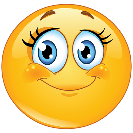 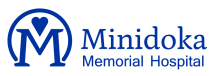 Minidoka Medical Center │ RHC1308 8th Street, Suite 1   │    Rupert, ID 83350       (208) 436-4322     Fax (208)436-1312 Patient DemographicsThank you for choosing our office!  In order to serve you properly, we need the following information.  Please print.  All information will remain confidential.Patient Name_______________________________________________________________________________________________________                     		     First                                   	 MI                                           	Last			Date of Birth ______/_______/__________   SSN_____________________________  	Male _____  	Female _____Physical  Address ____________________________________________________,________________________________________				Street/PO Box	                   		      City		State		ZipMailing Address(if different than physical) ____________________________________,___________________________________					Street/PO Box	                   	     City		State		ZipHome Phone ____________________________________ 		Cell Phone_________________________________________Preferred method of contact: Home phone     Cell phone         Text         Email         Mail Email address ________________________________________________________________________   None        We will not use your email for solicitation.  It is for communication purpose via portal only.  Name of parent / guardian? ________________________________________________________________________Parent/guarantor date of birth _______________________________Phone number if different_______________________________Patient or Parents Employer _____________________________________________ Work Phone ___________________________Person to contact in case of emergency? ______________________________   Relationship to patient: _______________________Contact number for emergency, different phone number than already listed please: ___________________________________Select your primary medical provider in this office  ___Aaron Catmull, NP  ___Cameron McHan, NP___Shawna McCaffrey, NP___Brian Muir, DO___Mark Dahle, MD___Jeff Swenson, MD___Casie Taylor, NP___Alex Doroshkin, MD ___Tyson Steel, DO___Brad Wynn, DO___Rebecca Warnick, NP___Tanya Crystal, NP 		Primary Insurance _____________________________________ ID Number ______________________Group # _____________ Name of Insured ______________ Birth-date of Insured ______Relationship to pt. __________SSN of insured: ______________Amount of deductible $__________ or Co-Pay $_____________ Secondary Insurance _____________________________________ ID Number _______________________Group # _______________ Name of Insured ______________ Birth-date of Insured _________Relationship to pt. __________SSN of insured: _______________Amount of deductible $__________  or Co-Pay $_______________I request that payment of authorized Commercial Insurance/Medicaid/Medicare/Medicare supplement benefits be made either to me, or on my behalf to Minidoka Medical Center/Rural Health Clinic for any services furnished me by that physician/supplier.  I authorize any holder of medical information about me to release to my insurance, or Centers for Medicare and Medicaid Services, and its agents any information needed to determine these benefits or the benefits payable for related services.I authorize release of any information concerning my (or my child’s) health care, advice and treatment provided for the purpose of evaluating and administering claims for insurance benefits.   X____________________________________________________________________________   Date ___________________     	Consent to Treat/Signature of Responsible partyX_________________________________________________      	Relationship to minor patient 	  Minidoka Medical Center │ RHC1308 8th St. Ste 1 │ Rupert, ID 83350   P: 208- 436-4322   F: 208-436-1312Name: __________________________________    DOB: ________________   Today’s Date_____________People who can call and receive patient medical information: (for confidentiality purposes) Name						 Relationship		     	    	  Phone_______________________________________	_____________________________	_________________________________________________________________	_____________________________	___________________________AUTHORIZATION FOR TREATMENTI hereby authorize, Minidoka Medical Center, and any assistants or associates that may be designated, to perform medical and hospital care to the above named patient____________	Initial				 Privacy Practices/Discrimination and Patient Rights and ResponsibilitiesI have received/or declined copy of the Notice of Privacy Practices and Patient Rights and Responsibilities.  I have been provided an opportunity to review this entire document.  Minidoka Memorial Hospital and Medical Center will not discriminate against a patient because of race, color, national origin, religion, ability to pay, or because a patient is covered by a program such as Medicaid or Medicare. If you feel you are a victim of discrimination you have the right to file written complaint to the Compliance Officer.  Forms are available in the business office. _________			Initial	Consent to use of answering machine, text and/or voicemail messaging/email/Consent for Photograph                	I grant permission and consent to Minidoka Medical Clinic and its agents, assignees, and contractors (which may include third party debt collectors for past due obligations): (1) to contact me by phone at any number associated with me, whether provided by me or obtained on its own; (2) to leave messages for me and include in any such messages amounts owed by me; (3) to send me text message or emails using any email address or phone number associated with me, whether provided by me or obtained on its own; and (4) to use prerecorded/artificial voice messages and/or an automated telephone dialing system (an auto dialer) as defined by the Telephone Consumer Protection Act in connection with any communications made to me as provided herein or any related scheduled services and my account. I further agree to provide updated contact information in an effort to avoid unintended disclosures of my information and I accept and acknowledge that Minidoka Medical Clinic and its agents, assignees and contractors (which may include third party debt collectors for past due obligations) will treat any email address or phone number obtained as my private email or phone number that is not accessible by unauthorized third parties. I understand that these communications may result in charges to me by my mobile service provider and are not encrypted. I understand that communication attempts will be made to my cellular phone during permitted calling hours based upon the time zone affiliated with the cellular phone number provided, unless notified otherwise. I understand that my refusal to provide the information described in this paragraph will not affect, directly or indirectly, my right to receive healthcare services.  I consent to allow photography of myself for identification purposes, and for purposes of improving my medical care documentation (ie: wounds, lesions, etc)._______________________________________________________		Date:	_____________________	Signature of responsible partyX______________________________________      	Relationship to minor patient 	  Child’s Name ______________________________	Child’s Date of Birth____________ 	Current Age  _____What is the child’s sex?        Female       Male   Is your child adopted?   No      Yes    If yes, at what age? 				The child’s parents are:    Single 	 Married 	 Divorced	 Separated but not divorced     Widowed	 Living together but not marriedList your child’s main health problems (or reasons for visiting the clinic). Routine checkup Immunizations (shots) A health problem (please specify)											 Switching doctors (last doctor) 											How well do you feel your child acts or behaves? Poor 	 Fair 	 Good 	 Very Good       ExcellentHas your child ever been a patient in a hospital (please include surgeries)?    No  Yes (If yes, explain why and when below.)   Is your child taking any prescription medicines? Yes - Please list the child’s medicines below   or     I brought my child’s medicines.   No. My child does not take any prescription medicines. Child’s Name ______________________________		Child’s Date of Birth____________ What pharmacy do you use for your child?  _____________________________________________________________What over-the-counter medicines, does your child take regularly?	 Vitamins    Herbal medicine (please list) 											 Other (please list) 													 None. My child does not take any over-the-counter medicines regularly.Does your child have any allergic reaction (bad effect) from any of the following? (Check all that apply.) Outside or Indoor allergies (for example: grass, pollen, cats …) Food Allergies (for example: peanuts, milk, wheat …) Medicine or shots (immunization). (Please list below.) No, my child has no allergies that I know of.Please list the previous Medical Providers your child has seen________________________________________________________________________________________________________________________________________________________________________________________________Please check any of the following medical problems that your child has ever had.Has your child received immunizations (shots) in the past?                    Yes NoDoes anyone in the household smoke?Yes NoThe following questions are about the mother of the child during pregnancy and birth.Were any of the following used during pregnancy? Cigarettes Alcohol  Illegal drugs (which ones?  ___________________________________________) Prescription drugs  (which ones? ______________________________________) None of the aboveChild’s Name ______________________________			Child’s Date of Birth____________Did the mother have any of the following conditions or problems during pregnancy? Preeclampsia (high blood pressure) 	                    Diabetes (sugar)  Emotional stress 				 Injury or serious illness  Unexpected bleeding or spotting		 Other 				Was the birth:  On the due date  Before the due date (by how much	        			                            )  After the due date (by how much	        			                              )Was the birth:       Vaginal        C-Section Were any of the following used? Pain medicine during birth (epidural)  Tool to help pull baby out (forceps or vacuum) NoneWere there any problems during the birth?      Yes       No    If yes, please explain: 													Was/is the child breastfed?     Yes      No     If yes, how long	____________					In the first 2 months after birth, did the child have:  Jaundice (yellow skin)  Colic (upset stomach, crying) Breathing problems  Other 					 None of the aboveAt what age did the child begin to crawl? 							At what age did the child begin to sit up? 							At what age did the child begin to walk? 							At what age did the child get his/her first tooth? 						Child’s Name ______________________________			Child’s Date of Birth____________At what age did the child began to say words (mama, dada)? 					How would you rate your child’s health in his or her first year of life?  Excellent  	 Very Good    Good        Fair        Poor      Does the child go to school or daycare?    Yes    No   If yes, what is its name?  ________________________________________________________________________					If your child goes to school or daycare, describe how your child acts in school or daycare.Check all that apply. Nervous, worried			 Shy, withdrawn, keeps to self	      Hyper, restless, can’t sit still       Gets angry easily	                              Pushy, bullies others		      Scared, fearful Relaxed, calm			 Moody		                                   Social, friendly			 HappyHow are your child’s grades in school? Excellent	        OK  		  Poor 	 Does not go to school      About how much exercise does your child get every day? Less than 30 minutes	 30 minutes to 1 hour	  Over 1 hour About how many hours of TV does your child watch every day? Less than1 hour 		 1-3 hours 		 More than 3 hoursAbout how many hours is your child on a computer every day?  Less than 1 hour 		 1-3 hours 		 More than 3 hours About how many hours does your child spend outside every day? Less than1 hour 		 1-3 hours 		 More than 3 hours About how many hours are spent reading with your child every day? Less than 15 minutes          15-30 minutes          30 minutes to 1 hour         More than 1 hourDoes your child wear a helmet when riding a bike, roller blading, skate boarding, etc? Yes      	 No		Does your child get buckled in a car seat or wear a seat belt when riding in a car?    Yes       NoDo you have guns in the home?       Yes      No   If yes, are they safely locked up?     Yes      No Child’s Name ______________________________		Child’s Date of Birth____________What activities is your child involved in: __________________________________________________________________________ 				__________________________________________________________________________________________________ Too young to be involved in activitiesPlease list what your child typically eats and drinks in a day: ____________________________________________________________________________________________________________________________________________________________________________________________________Check all the people that the child lives with:  Mother  Father  Brothers (how many?	)  Sisters (how many?		)   Other family members (list 	     						)  Friends or other people (list							) Animals  Dogs (how many?		)   Cats (how many?		)  Other animals 									 What medical problems do people in the child’s family have?Minidoka Medical Center RHC 1308 8th Street Suite 1 Rupert, Idaho 83350(P) 208.436.4322 │ (F) 208.436.1312Family PracticeJeffery Swenson, MD │ Brian Muir, DO │ Brad Wynn, DO │ Cameron McHan, FNP-C │Aaron Catmull, FNP-C │Casie Taylor, FNP-C          Shawna McCaffrey, FNP│ Rebecca Warnick, FNP  │Alex Doroshkin, MD │ Mark Dahle, MD│ Tanya Crystal, FNP-CInternal MedicineTyson Steel, DORequest for Medical Records Provider requesting medical/health / billing records (Circle One): Assume Patient Care as (PCP)        Follow patient jointly     Send my medical records     Patient request own medical recordsToday’s Date:___________    Name:  ______________________________________    DOB: _____________________        Phone:_________________                  Cell: _________________                Work: ________________________________Address: _________________________________________________________________________________________Where to request records from (Hospital, Clinic, or Dr. Office/s name and number/s)Name of facility and doctor/s who provided services to you:__________________________________________________________________________________________Phone:______________________________                			Fax:__________________________Reason for request:   Labs, X-Ray, Pathology, Cultures  Medications and Immunizations     Office visit, ER, Hospital admit and discharge, Operative report, H&P  Cardiac studies, Pulmonary Function, Sleep Study  Billing Other:_____________________________________________________________________________________________Please send records via fax or ENCRYPTED email to the provided information belowMinidoka Medical Center, RHC1308 8th Street Suite 1 Rupert, Idaho  83350Office: (208) 436-4322     Fax: (208) 436-1312mmcrhc@minidokamemorial.com (this is not a secure email, you must send encrypted file) Patient Signature:                                                                                Today’s Date:If you are the patient’s parent or personal representative who can legally sign, please fill out and sign below.Name: ______________________________________ DOB: ________________   Phone:__________________Relationship to patient: ____________________ Address, if different from patient:_______________________Representative Signature: _________________________________ Today’s Date: _____________________……………………………………………………………………………………………………………………..……………………………..……………………Confidentiality Notice:  This document contains confidential information belonging to the sender.  This information is legally privileged and intended only for the use of the individual, or entity named above.  If you are not the intended recipient, you are hereby notified that any disclosure, copying, distribution or action taken in reliance on the contents of these documents, is strictly prohibited.  If you have received this Fax in error, please notify the sender immediately to arrange for destruction of the documents.  Thank you.Minidoka Medical Center │ RHCWHEN YOUR CHILD IS SEEN BY AN EMPLOYEE OR CONTRACTOR OF THE CLINIC, YOU HAVE THE RESPONSIBILITY TO:	Treat the staff with consideration, respect and dignity.	Understand that your life-style does affect your health.	Take an active part in your health care.Follow the agreed upon treatment plan.  If you choose or are unable to follow the treatment plan, it is your responsibility to inform the Medical Provider.Observe facility rules and regulations that are for the safety and consideration of all patients and staff.Provide accurate and complete information about present complaints, past illnesses, hospitalizations, medications, advance directives (living wills or durable power of attorney), and other matters relating to your healthcare.Report whether you understand a contemplated course of action and what is expected of you.WHEN YOUR CHILD IS SEEN BY AN EMPLOYEE OR CONTRACTOR OF THE CLINIC, YOU HAVE THE RIGHT TO:	Be treated with consideration, respect and dignity;Have the confidentiality of your medical information protected, to have privacy act regulations enforced, and to have these areas of confidentiality explained to you in language you can understand;	Have privacy during case discussion, counseling & treatment; 	Review your records in the presence of a healthcare professional;	Know the name and qualifications of staff providing your care;Know your diagnosis, health problems, test results, the potential advantages and risks of treatment or procedures in language you can understand;	Expect that all services, treatment and counseling techniques will take place with your 	informed consent;	Participate in referral planning;	Have access to the patient comment procedure;	Refuse to participate in research.	Have another individual present in the exam room with you, if you so desire.Discrimination is Against the Law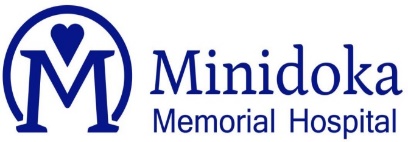 Minidoka Memorial Hospital , Minidoka Medical Center RHC, and Mini-Cassia Surgical and Specialty Clinic complies with applicable Federal civil rights laws and does not discriminate on the basis of race, color, national origin, age, disability, or sex. Minidoka Memorial Hospital does not exclude people or treat them differently because of race, color, national origin, age, disability, or sex.If you need language services, come in to our Emergency Department where our staff can assist you, or call our operator at (208) 436 – 0481.If you believe that MMH has failed to provide adequate language services or discriminated in another way on the basis of race, color, national origin, age, disability, or sex, you can file a grievance by mail, fax or email. If you need help filing a grievance, our Emergency Department or Business Office staff is available to help you. You can also file a civil rights complaint with the U.S. Department of Health and Human Services, Office for Civil Rights, electronically through the Office for Civil Rights Complaint Portal, available at https://ocrportal.hhs.gov/ocr/portal/lobby.jsf, or by mail or phone at:U.S. Department of Health and Human Services200 Independence Avenue, SWRoom 509f, HHH BuildingWashington, D.C. 202011-800-368-1019, 800-537-7697 (TDD)Complaint forms are available at http://www.hhs.gov/ocr/office/file/index.html.EnglishATTENTION: If you speak a language other than English, language assistance services are available to you at our Emergency Department.  Español (Spanish)ATENCIÓN: Si habla un idioma que no sea inglés, los servicios de asistencia lingüística están disponibles para usted en nuestro Departamento de Emergencias.中文 (Chinese)注意: 如果您使用英語以外的其他語言，我們的急診室將為您提供語言幫助服務Српско-хрватски (Serbo-Croatian)ПАЖЊА: Ако говорите неким другим језиком осим енглеског језика, службе за помоћ у вези са језиком су вам на располагању у нашем одељењу за хитне случајеве.한국어 (Korean)주의: 영어 이외의 언어를 사용하는 경우 응급실에서 언어 지원 서비스를 이용할 수 있습니다.नेपाली (Nepali)ध्यान: यदि तपाईं अ English्ग्रेजी बाहेक कुनै भाषा बोल्नुहुन्छ भने भाषा सहयोग सेवाहरू तपाईंलाई हाम्रो आपतकालीन विभागमा उपलब्ध छन्।Tiếng Việt (Vietnamese)CHÚ Ý: Nếu bạn nói một ngôn ngữ khác tiếng Anh, các dịch vụ hỗ trợ ngôn ngữ có sẵn cho bạn tại Khoa Cấp cứu của chúng tôi.عربى (Arabic)تنبيه: إذا كنت تتحدث لغة أخرى غير اللغة الإنجليزية ، فإن خدمات المساعدة اللغوية متاحة لك في قسم الطوارئ لدينا.Deutsche (German)ACHTUNG: Wenn Sie eine andere Sprache als Englisch sprechen, stehen Ihnen in unserer Notaufnahme Sprachunterstützungsdienste zur Verfügung.Tagalog (Tagalog)Pansin: Kung nagsasalita ka ng isang wika maliban sa Ingles, ang mga serbisyong pantulong sa wika ay magagamit sa iyo sa aming Kagawaran ng Pang-emergency.русский (Russian)ВНИМАНИЕ: Если вы говорите не на английском языке, вам доступны услуги языковой помощи в нашем отделении неотложной помощи.My child was in the hospital because:WhenName of medicineDosageHow many pills or doses does your child take at       morning            noon             dinner              bed         morning            noon             dinner              bed  Medicine child is allergic toWhat happened when your child took the medicine?Ear infectionsYes                    No Nose problems (sinus infections, nose bleeds)Yes                   No Eye problems (blurry vision, wears glasses)Yes                    No Hearing problemsYes                    No Mouth or throat problems (Strep throat, swallowing problems)Yes                    No Diarrhea (having frequent and runny bowel movements)Yes                   No Constipation (problems having a bowel movement )Yes                   No Vomiting Yes                   No Problems urinating (bed wetting, pain when urinating)Yes                   No Back problems (crooked back, back pain)Yes                   No Growing pains (bone or body pains due to growing)Yes                  No Muscle and bone problems (weak muscles, pain in joints)Yes                   No Skin problems (acne, flaking skin, rashes, hives)Yes                   No Seizures Yes                   No ADD/ADHD (problems paying attention, sitting still)Yes                    No Sleeping problems (falling or staying asleep)Yes                   No Breathing problems (cough, asthma)Yes                   No WartsYes                   No Jaundice (yellow skin)Yes                   No Family MemberMedical ProblemsParents: Depression            Anxiety (nerve) problems                  Learning disability Overweight           High blood pressure                           Diabetes (sugar) Cancer                    Heart problems Other: 						Siblings: Depression           Anxiety (nerve) problems                  Learning disability Overweight          High blood pressure                           Diabetes (sugar) Cancer                   Heart problems Other: 						